תצהיר המעביראני/ו החתום/מים מטה,היזם/מים: _______________ / התאגיד: _______________ מס' מזהה __________(להלן: "המעביר")מצהיר/ים לאחר שהוזהרנו כי עלינו להצהיר את האמת, וכי נהיה צפויים לעונשים הקבועים בחוק אם לא נעשה כן, כדלקמן:על העברת חלק מן הבעלות ו/או מתן זכויות בידע הנובע ממחקר ופיתוח על פי התוכניות והתיקים כמצוין בסעיף ‏3 להלן (להלן: "התוכניות והתיקים המשותפים"), לתאגיד: ___________________ ח.פ.: ___________, בהתאם להסכם מיום: __________, ובכפוף לאישור ועדת המחקר של הרשות הלאומית לחדשנות טכנולוגית (להלן: "רשות החדשנות" או "הרשות").כי ידוע לנו כי אין בהעברת חלק מן הבעלות או מתן זכויות בידע הנובע ממחקר ופיתוח על פי התוכניות והתיקים המשותפים, בשביל לגרוע מחובותינו כלפי הרשות בהתאם להוראות החוק לעידוד מחקר, פיתוח וחדשנות טכנולוגית בתעשייה, התשמ"ד-1984 (להלן: "חוק החדשנות"), מסלולי ההטבה הרלוונטיים, הכללים והנהלים שנקבעו מכוחם, לרבות החובה שלא להעביר ידע או זכויות ייצור לאחר, אלא בהסכמת ועדת המחקר, לדווח ולשלם תמלוגים ותנאי כתבי האישור שניתנו ביחס לתוכניות והתיקים המשותפים.אנו מורשי החתימה מטעם המעביר, מוסמכים לחתום בשמו על תצהיר המעביר זה.ככל שהמעביר הוא תאגידחתימותאימות חתימהאני הח"מ עו"ד _________________, מס' רישיון ______________, מאשר/ת בזאת כדלקמן:ה"ה _____________, מוסמכים לחתום על תצהיר המעביר, בשם המעביר, וחתימותיהם מחייבות את המעביר.ביום _____________, הופיע/ו בפניי ה"ה _________________, המוכר/ים לי אישית / שזיהה/ו את עצמו/ם לפניי בתעודת/ות זהות שמספרה/יהן ________________________,  ולאחר שווידאתי זהותם והסברתי להם את האמור בתצהיר המעביר ואת התוצאות המשפטיות הנובעות מהוראותיו, ולאחר ששוכנעתי שהדבר הובן להם כראוי, ולאחר שהזהרתיו/הם כי עליו/הם להצהיר את האמת וכי יהיה/ו צפוי/ם לעונשים בחוק אם לא יעשה/ו כן, אישר/ו את נכונות הצהרתו/הצהרותיהם דלעיל וחתם/מו על תצהיר המעביר בפניי.תאריך ____________ חתימה וחותמת __________________תצהיר והתחייבות הנעבראני/ו החתום/מים, התאגיד: _______________ מס' מזהה __________(להלן: "הנעבר")מצהיר/ים, לאחר שהוזהרנו כי עלינו להצהיר את האמת, וכי נהיה צפויים לעונשים הקבועים בחוק אם לא נעשה כן, כדלקמן:על קבלת בעלות ו/או זכויות בידע הנובע ממחקר ופיתוח על פי התוכניות והתיקים המשותפים כמפורט בסעיף ‏3 להלן, מהמעביר, בהתאם להסכם מיום: _________, בתוקף החל מיום: __________ ובכפוף לאישור ועדת המחקר של הרשות.ידוע לנו כי בתוכניות ובתיקים המשותפים, המחויבות להוראות חוק החדשנות, מסלולי ההטבה הרלוונטיים, הכללים והנהלים שנקבעו מכוחם, לרבות החובה שלא להעביר ידע או זכויות ייצור לאחר, אלא בהסכמת ועדת המחקר, המחויבות לדווח ולשלם תמלוגים, ותנאי כתבי האישור שניתנו ביחס לתכניות והתיקים המשותפים, חלים הן על המעביר והן על הנעבר ביחד ולחוד, כאשר חובות התשלום לרשות יחולו על המעביר ועל הנעבר, כל אחד ביחס להכנסותיו בלבד (אלא אם כן מדובר בצדדים קשורים).אנו מורשי החתימה מטעם הנעבר, ומוסמכים לחתום בשמו על תצהיר והתחייבות הנעבר זה.מתחייבים בזה לקיים ולמלא אחר הוראות חוק החדשנות, מסלולי ההטבה הרלוונטיים, הכללים והנהלים שנקבעו מכוחם, לרבות החובה שלא להעביר ידע או זכויות ייצור לאחר, אלא בהסכמת ועדת המחקר, החובה לדווח ולשלם תמלוגים ותנאי כתבי האישור שניתנו ביחס לתוכניות והתיקים המשותפים.רשימת המסמכיםחובה על חברה שאינה קיימת במערכת רשות החדשנות לצרף את המסמכים הרשומים להלן:(ללא מסמכים אלו הבקשה לא תטופל)  	צילום של אישור רישום התאגיד ברשות התאגידים.  	אם התאגיד בבעלות מלאה או חלקית של תאגיד זר - יש לצרף גם את התחייבות התאגיד הזר 		לקיום הוראות חוק החדשנות ויתר הדינים, הכללים והנהלים המפורטים לעיל.  	צילום רשימת בעלי המניות בתאגיד ואחוזי הבעלות שלהם.  	צילום אישור מהבנק על פרטי חשבון התאגיד.  	אישור מעודכן על ניהול פנקסים ממס הכנסה.  	בקשה לפתיחת/עדכון זכאי בארץ.  	הסכם מיום __________ בעניין העברת הזכויות.יש לסמן את המסמכים המצורפיםאנשי הקשר עם הרשות:חתימותאימות חתימהאני הח"מ עו"ד _________________, מס' רישיון ______________, מאשר/ת בזאת כדלקמן:הנעבר: ________________, מספר רישום: ____________, רשום בישראל כדין.ה"ה ______________  מוסמכים לחתום על תצהיר והתחייבות הנעבר בשם הנעבר, וחתימותיהם מחייבות את הנעבר. ביום _________ , הופיע/ו בפניי ה"ה _________________, המוכר/ים לי אישית / שזיהה/ו את עצמו/ם לפניי בתעודת/ות זהות שמספרה/יהן ________________________,  ולאחר שווידאתי זהותם והסברתי להם את האמור בתצהיר והתחייבות הנעבר ואת התוצאות המשפטיות הנובעות מהוראותיו, ולאחר ששוכנעתי שהדבר הובן להם כראוי, ולאחר שהזהרתיו/הם כי עליו/הם להצהיר את האמת וכי יהיה/ו צפוי/ם לעונשים בחוק אם לא יעשה/ו כן, אישר/ו את נכונות הצהרתו/הצהרותיהם דלעיל וחתם/מו על תצהיר והתחייבות הנעבר בפניי.תאריך __________   חתימה וחותמת ______________________רשימת התוכניות  והתיקים המועבריםתיקים שבהם המעביר נשאר בעלים בתוכנית, ומועברת רק חלק מן הבעלות או מתן זכויות בידע.עבור התוכניות והתיקים שמועברת בהם הבעלות המלאה והבלעדית לאחר, ובכלל זה כל הידע הנובע ממחקר ופיתוח על פי התוכניות והתיקים וכל זכות הנובעת ממנו לרבות קניין רוחני או זכויות ייצור וכל החובות והזכויות כלפי רשות החדשנות, יש להגיש טופס העברת חובות וזכויות.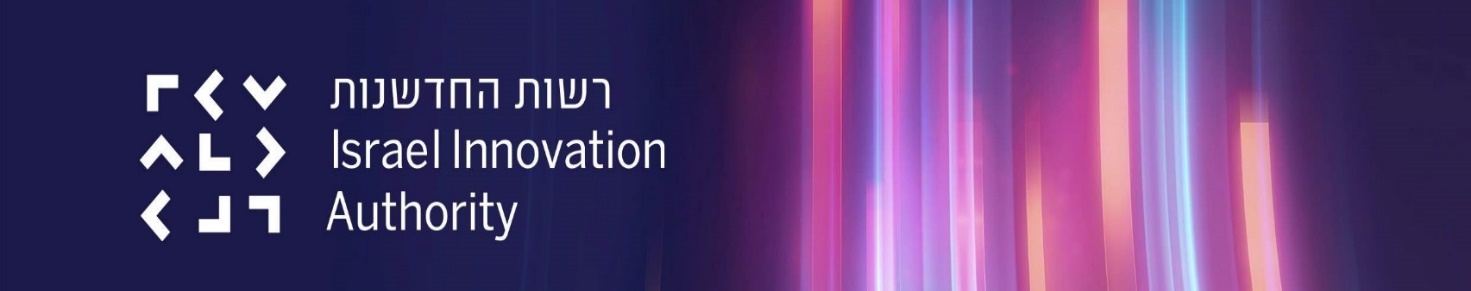 טופס שיתוף בידע2022/02לכבוד: הרשות הלאומית לחדשנות טכנולוגית, הגן הטכנולוגי, דרך אגודת ספורט הפועל 2, ירושלים 9695102המסמך נכתב בלשון זכר מטעמי נוחות בלבד, אך מיועד לנשים וגברים כאחד.חותמת או שם מודפס של התאגידמס' רישוםשם/שמות מלא/ים של החותם/מיםתפקידחתימהתאריךשםתפקידטלפוןדוא"לחותמת או שם מודפס של התאגידמס' רישוםשם/שמות מלא/ים של החותם/מיםתפקידחתימהתאריךמס' התוכניתרשימת התיקים בתוכנית